Contractor signing-in 
book and permit to work system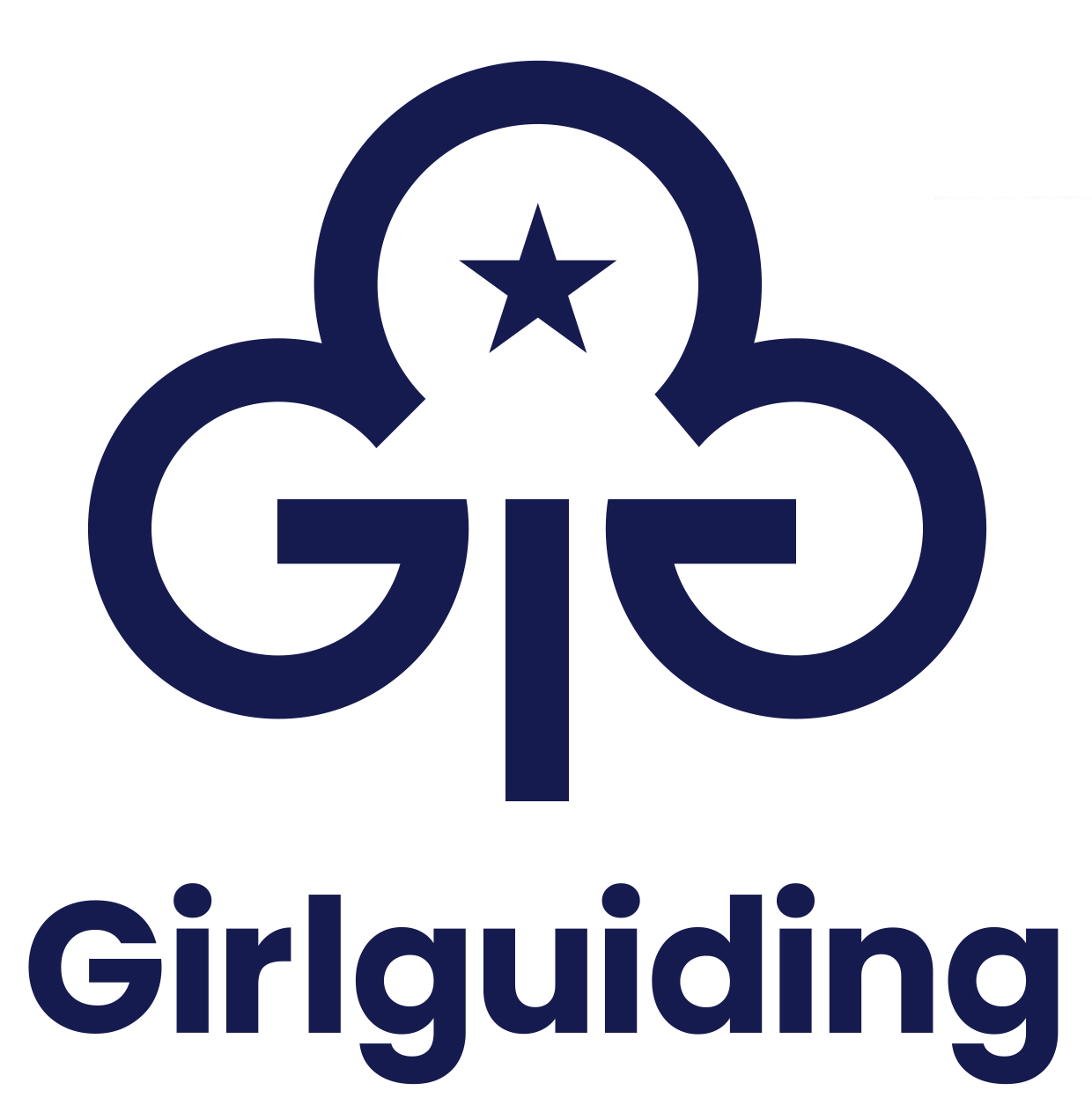 The contractor signing-in book and permit to work system are in place to control risks associated with contractors working on the property and the activities they’re undertaking. They also make sure contractors are fully aware of any hazards that could affect them, for example fragile surfaces, asbestos, methane or work activities. 